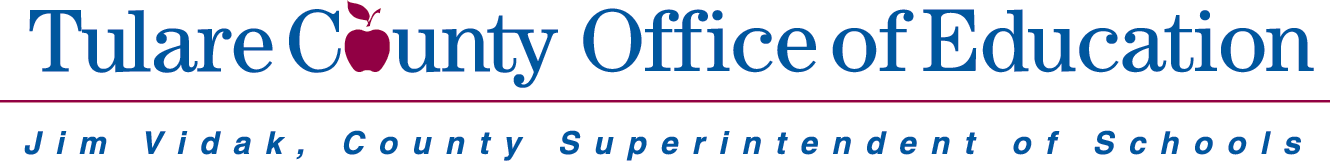 Media ReleaseEducational Resource Services (ERS), a service unit of the Instructional Services Division of Tulare County Office of Education (TCOE), provides curriculum and instruction support to districts throughout the Central Valley. This support includes professional development sessions for educators, observation and feedback of classroom instruction, demonstration lessons, and reviews of student performance and work samples. To support sharing these professional learning experiences, ERS may elect to photograph, videotape, and/or interview students and staff during instructional activities. Additionally, we often use photos and videos of students in TCOE publications, broadcasts, and on our website. For our protection and that of your child’s privacy, we must know if you consent to your child be photographed, videotaped, or interviewed by TCOE staff or designees for professional learning presentations, publications or broadcasts.IF YOU AGREE to allow TCOE to use your child’s image or words in its professional learning presentations, publications or broadcasts (which also may be shared on the Internet), please complete and return this form to the address below. No personal information will be released about your child. For your child’s protection, the Tulare County Office of Education adheres to the guidelines set forth by Children’s Internet Protection Act (Pub. L 106-54), viewable at http://www.ifea.net/cipa.html.Please fax this form to Paula Terrill at (559) 651-0679 or mail to:Attn: Paula TerrillTulare County Office of Education7000 Doe Avenue, Suite AVisalia, CA  93291If you do not return the completed form, we will assume that you have NOT given permission for your child to be photographed, videotaped, or interviewed during school activities, or for your child’s photograph or words to be used in TCOE publications or broadcasts.Note: This form does not pertain to classroom displays or yearbook photos. If you have any questions about this form, please contact Charlene Stringham, Administrator, Student Support and Academic Services, (559) 651-3831.Media ReleaseI give permission for my child to be photographed, videotaped, or interviewed by members or designees of the Tulare County Office of Education (TCOE).  I also give permission for TCOE to use my child’s photograph or words in its professional learning presentations, publications, broadcasts or Internet postings. I understand this release does not apply to classroom displays or school yearbooks.Student’s Name:	Teacher:	School:	Parent/Guardian Signature:                                                                Date:	Comments:	Permiso para Utilizar Fotos y VideosServicios y Recursos Educacionales (ERS por sus siglas en inglés), una unidad de la división de servicios educativos de la Oficina de Educación del Condado de Tulare (TCOE por sus siglas en inglés), apoya a distritos escolares en el Valle Central con planes y materias de estudio. Este apoyo incluye sesiones de desarrollo profesional para maestros, observación y demonstración de instrucción en el salón de clase, y evaluaciones de muestras de tareas estudiantiles. Para apoyar el intercambio de estas experiencias de aprendizaje profesionales, ERS podría fotografiar a estudiantes, grabar vídeo y/o entrevistar a estudiantes y maestros durante actividades de instrucción.   Además, frecuentemente utilizamos fotos y videos de estudiantes en publicaciones de TCOE, emisiones, y en nuestra página web. Para nuestra protección y la de la privacidad de su hijo, necesitamos saber si usted da su permiso para que su hijo sea fotografiado, filmado o entrevistado por personal de TCOE o personas designadas para presentaciones profesionales, publicaciones o transmisiones de aprendizaje.SI USTED ACEPTA permitir que TCOE utilice las palabras o la imagen de su hijo en sus presentaciones profesionales de aprendizaje, publicaciones o emisiones (que también pueden ser compartidos a través de Internet), por favor complete y envíe este formulario a la siguiente dirección. Ninguna información personal se dará a conocer acerca de su hijo. Para la protección de su hijo, la Oficina de Educación del Condado de Tulare cumple con las guías establecidas por el Acta de Protección de Niños (Pub. L 106-54) que se puede leer en http://www.ifea.net/cipa.html.Por favor envíe este formulario a Eloise Martínez por fax al (559) 651-0679 o por correo a:Atención: Paula TerrillTulare County Office of Education7000 Doe Avenue, Suite AVisalia, CA  93291Si usted no devuelve el formulario completo, vamos a suponer que usted no ha dado su permiso para que su hijo sea fotografiado, filmado o entrevistado durante actividades escolares, o para que la fotografía o las palabras de su hijo se utilicen en las publicaciones o emisiones de TCOE. Nota: Este formulario no se refiere a las paredes de los salones de clases o a las fotos del anuario escolar. Si usted tiene alguna pregunta sobre este formulario, por favor comuníquese con Charlene Stringham, Administradora, Apoyo Estudiantil y Servicios Académicos, (559) 651-3831.Permiso para Utilizar Fotos y VideosDoy permiso para que mi hijo sea fotografiado, filmado o entrevistado por los miembros o personas designadas por la Oficina de Educación del Condado de Tulare (TCOE). También doy permiso para que TCOE utilice fotografías o palabras de mi hijo en sus presentaciones profesionales de aprendizaje, publicaciones, emisiones de radio o publicaciones en Internet. Entiendo que este permiso no se aplica a las paredes de los salones de clases o a las fotos del anuario escolar.Nombre del Estudiante:	Maestro/a:	 Escuela:	Firma de Padre/Guardián:                                                                                                  Fecha:	Comentarios:	